JAHWE RAPHA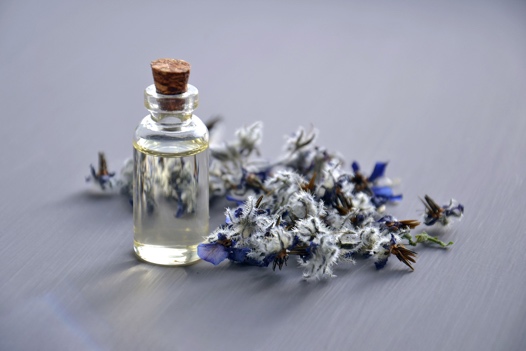 ADORAZIONE:Esodo 15: 26b; Deut 32: 39CONFESSIONE:Isaia 53: 5; Matteo 9: 5RINGRAZIAMENTO:Salmo 103: 1-4; Salmo 147: 3Appunti personali:INTERCESSIONE:Isaia 53: 5b; Isaia 62: 3Appunti personali: 